Российская Федерация Воронежская область Бобровский район Муниципальное казенное общеобразовательное учреждение  Никольская средняя общеобразовательная школаПРИКАЗ31.05.2021 г.                                                                                                                                       №  41с. Никольское 2-еО подготовке школы по созданию и функционированию на базе школы центра образования естественно-научной и технологической направленностей «Точка роста»             На основании методических рекомендаций, утвержденных распоряжением Минпросвещения России от 21 декабря 2020 г. № Р-181 «Об утверждении методических рекомендаций по созданию и функционированию в общеобразовательных организациях, расположенных в сельской местности и малых городах, центров образования естественно- научной и технологической направленностей», приказа отдела образования администрации Бобровского муниципального района № 8/4 от 21.01.2021 г. «Об утверждении общеобразовательных организаций для создания центров образования естественно-научной и технологических направленностей «Точка роста» в рамках реализации регионального проекта «Современная школа» на территории Бобровского муниципального района в 2021-2023 годах»ПРИКАЗЫВАЮ:Создать Центр образования естественно-научной и технологической направленностей«Точка роста» на базе МКОУ Никольская СОШ (далее – Центр и ОУ соответственно), осуществляющего образовательную деятельность по основным общеобразовательным программам, совершенствованию условий для повышения качества образования, расширения возможностей обучающихся в освоении учебных предметов естественно-научной и технологической направленностей, программ дополнительного образования естественно-научной и технической направленностей, а также для практической отработки учебного материала по учебным предметам «Физика», «Химия», «Биология».Утвердить:- Положение о центре образования естественно-научной и технологической направленностей«Точка роста» (Приложение № 1);- должностную инструкцию руководителя Центра (Приложение № 2);- план мероприятий по созданию и открытию Центра (Приложение № 3);- штатное расписание Центра (Приложение № 4) Назначить руководителем Центра образования естественно-научной и технологической направленностей «Точка роста» заместителя директора по УВР Мищенко Максима Григорьевич. 4.Создать рабочую группу в следующем составе:- руководитель – Мищенко Максим Григорьевич, заместитель директора по УВР;- члены рабочей группы:- Ломовцеву Т.Н., учитель биологии, химии;- Козину В.В., учитель информатики;- Попову Т.В., ответственный по безопасности;- Просветову О.А., учитель технологии.Членам рабочей группы разработать план учебно-воспитательных, внеурочных мероприятий в Центре до 20.08.2021 года.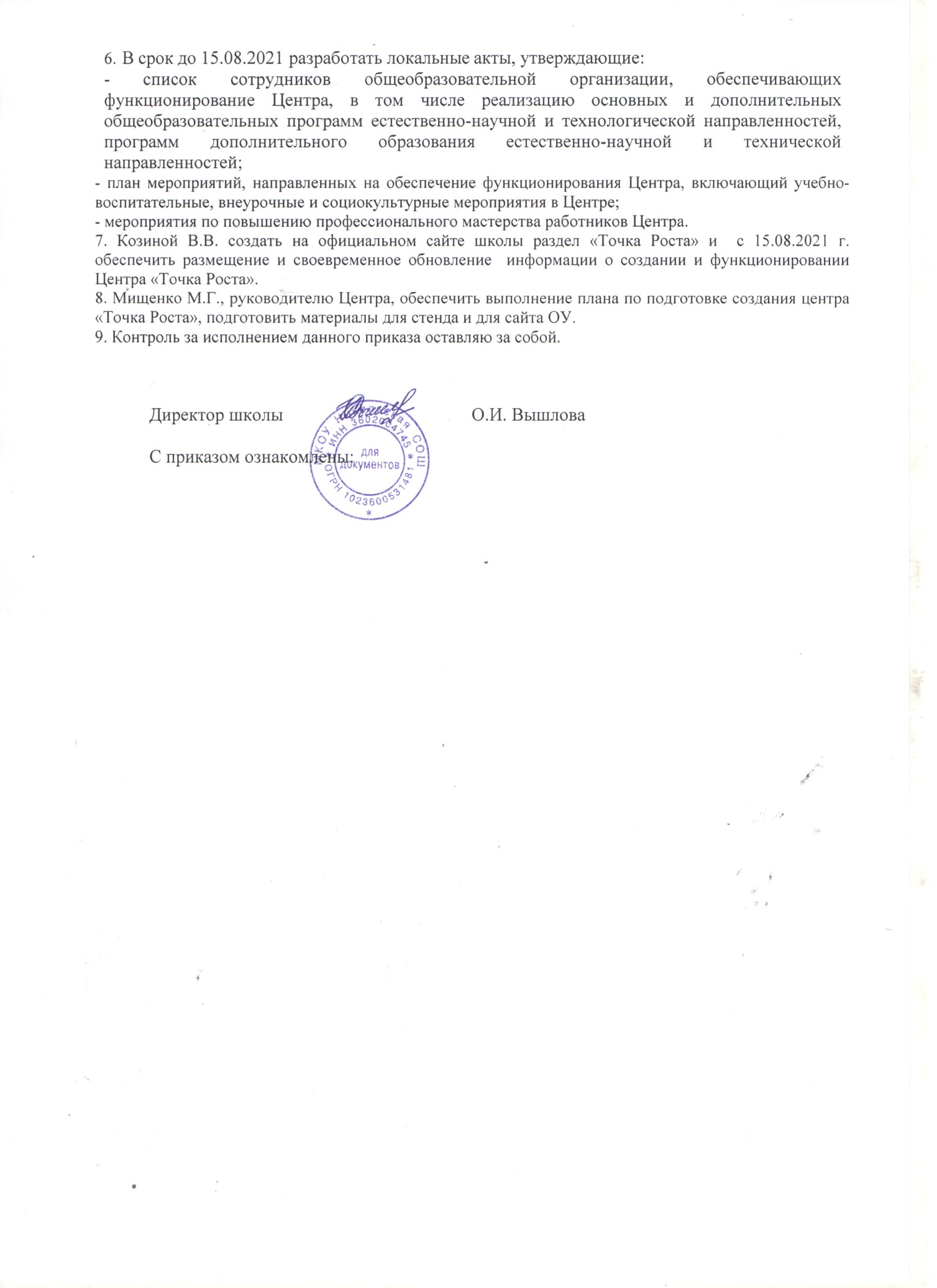 